Newsletter No 3 December 2018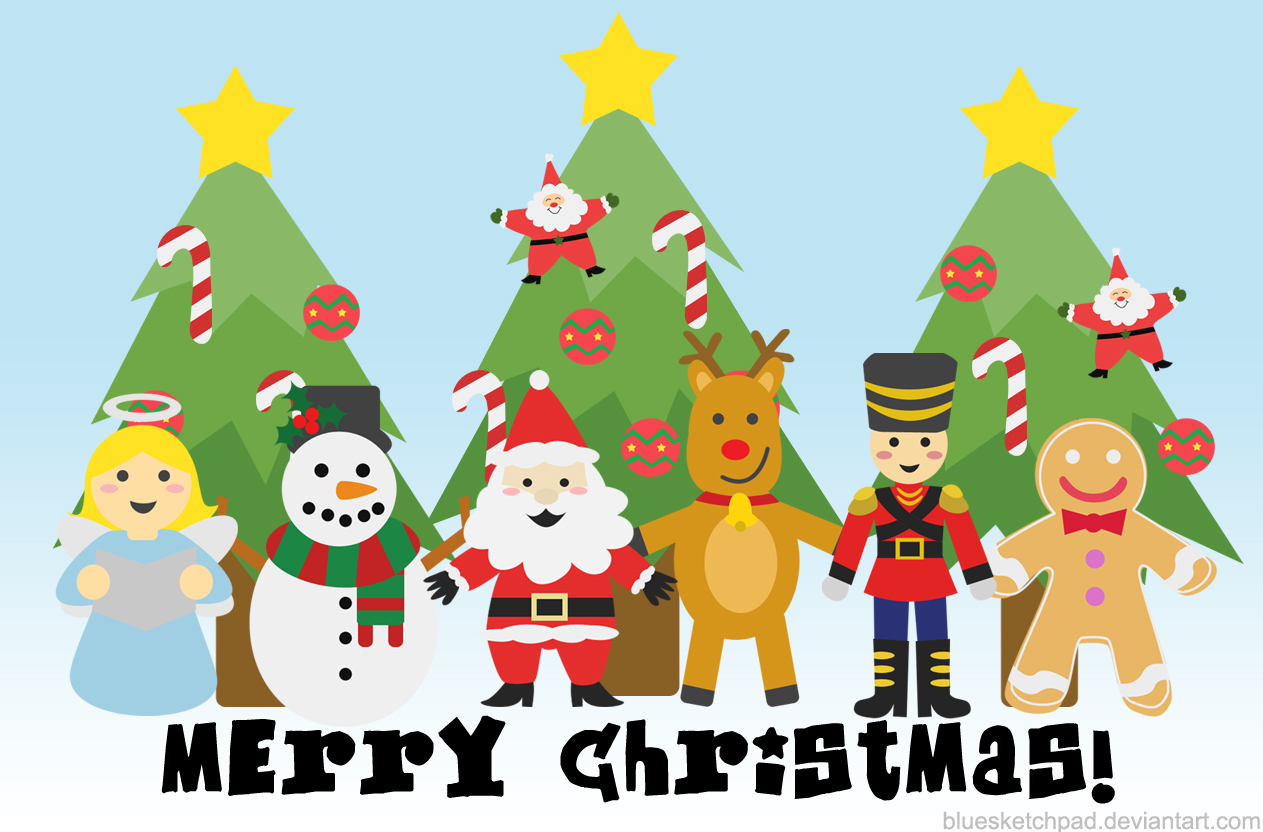 